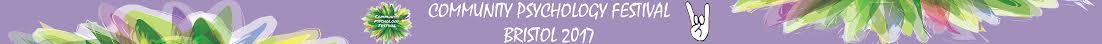 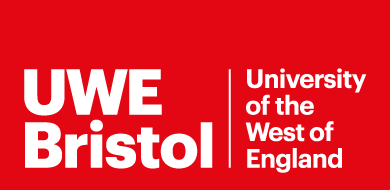 AuditoriumAuditoriumLight StudioLight StudioLight StudioDark StudioDark StudioMeeting RoomMeeting RoomUpstairsREGISTRATION 8.30-9.30REGISTRATION 8.30-9.30REGISTRATION 8.30-9.30REGISTRATION 8.30-9.30REGISTRATION 8.30-9.30REGISTRATION 8.30-9.30REGISTRATION 8.30-9.30REGISTRATION 8.30-9.30REGISTRATION 8.30-9.30REGISTRATION 8.30-9.309.30-10.00Welcome Talk                                           Miltos Hadjiosif & Sally ZlotowitzINTERVAL 10.00-10.10INTERVAL 10.00-10.10INTERVAL 10.00-10.10INTERVAL 10.00-10.10INTERVAL 10.00-10.10INTERVAL 10.00-10.10INTERVAL 10.00-10.10INTERVAL 10.00-10.10INTERVAL 10.00-10.10INTERVAL 10.00-10.1010.10-10.40Thrive Bristol - Creating a whole city approach to mental health and wellbeing                                            Asher Craig (Deputy Mayor)10.10-11.00Community Psychology, Wellbeing and Planetary Boundaries: a creative workshop                                           Carolyn Kagan & Mark Burton10.10-12.0010.10-12.00Screening of:                                                        I, Daniel Blake10.10-12.00Social Poetry – Listening to Ourselves                                           Anne-marie Cummins10.40-12.00Symposium: Are we critical enough?                                                           Carl Walker, Miltos Hadjiosif & Danny Taggart10.10-11.00Community Psychology, Wellbeing and Planetary Boundaries: a creative workshop                                           Carolyn Kagan & Mark Burton10.10-12.0010.10-12.00Screening of:                                                        I, Daniel Blake10.10-12.00Social Poetry – Listening to Ourselves                                           Anne-marie Cummins10.40-12.00Symposium: Are we critical enough?                                                           Carl Walker, Miltos Hadjiosif & Danny Taggart11.00-12.00Museums, Creativity and Wellbeing: Community art groups as a route to wellbeing                                             Nicola Holt, Louise Campion & Finn White10.10-12.0010.10-12.00Screening of:                                                        I, Daniel Blake10.10-12.00Social Poetry – Listening to Ourselves                                           Anne-marie CumminsLUNCH 12.00-1.30LUNCH 12.00-1.30LUNCH 12.00-1.30LUNCH 12.00-1.30LUNCH 12.00-1.30LUNCH 12.00-1.30LUNCH 12.00-1.30LUNCH 12.00-1.30LUNCH 12.00-1.30LUNCH 12.00-1.301.30-3.00Do we still need psychiatric diagnosis?                                              Lucy Johnstone1.30-2.30You may say I’m a dreamer: Using art therapy to visualise our role in social change                                                 Katerina Alexandraki & David Berrie1.30-2.001.30-2.00“We can do it!”- A community psychology project aimed at improving the health and social care support for parents with a diagnosis of Learning Disability                                              Paula Grant, Kate Theodore and Parents1.30-3.00Social Dreaming Matrix– An Experiential Event                                                          Lita Crociani-Windland & Anne-marie Cummins1.30-3.00Do we still need psychiatric diagnosis?                                              Lucy Johnstone1.30-2.30You may say I’m a dreamer: Using art therapy to visualise our role in social change                                                 Katerina Alexandraki & David Berrie2.00-2.302.00-2.30‘Helping them hold up their world’- the care practices of parents of children with complex needs                                                               Carl Walker1.30-3.00Social Dreaming Matrix– An Experiential Event                                                          Lita Crociani-Windland & Anne-marie Cummins1.30-3.00Do we still need psychiatric diagnosis?                                              Lucy Johnstone2.30-3.00Resilience Lab - Educating young people on how to bounce back from adversity before adversity arises                                                Cat Taylor & Charlotte Randomly2.30-3.002.30-3.001.30-3.00Social Dreaming Matrix– An Experiential Event                                                          Lita Crociani-Windland & Anne-marie CumminsBREAK 3.00-3.30BREAK 3.00-3.30BREAK 3.00-3.30BREAK 3.00-3.30BREAK 3.00-3.30BREAK 3.00-3.30BREAK 3.00-3.30BREAK 3.00-3.30BREAK 3.00-3.30BREAK 3.00-3.303.30-4.00Community Capital: The Value of Connected Communities                             David Mooris & Suzanna Day3.30-4.00Research paper: “Making my voice heard”: the impact of community engagement forums with older people                                                Katie Wright-Bevans3.30-4.003.30-4.00Community Psychologists' Experiences and Understanding of Weltschmerz (feeling the world's pain)                                             Amelia Ince3.30-4.00‘Comrades’ – how being with others can facilitate positive psychological changes following acquired brain injury                                                  Ionie Lyon3.30-4.00Community Capital: The Value of Connected Communities                             David Mooris & Suzanna Day4.00-4.30Research paper: Falling leaves return to their roots? Pulling together health care in an increasingly privatised system                                                   Anna Zoli & Carl Walker4.00-4.304.00-4.30Counselling Psychology and Intersectionality: A Practitioner’s Personal Account                                                  Tiffany Wing-sum Leung4.00-4.30Using theatre to change perceptions of people with intellectual disabilities                   Danielle Dickinson4.00-5.00Biodanza workshop                                         Paula Jardim4.30-5.00Research paper: Society vs the Individual: How can we work together to enable behaviour change?                                                Laura Fogg-Rogers4.30-5.004.30-5.00Dripping water hollows out stone, not through force but through persistence: continuing the discourse of the role of psychologists in reducing social inequality                                           Wendy O’Neill, Sara Holloway, Laura Cole, Becky Grace, Serene Hadj-Hammou, Nina Carey, Romena Toki4.30-5.00Pulling together the strands of life: Body & Soul’s whole-person approach                                              Zoe Reynolds & Sarah JonesAuditoriumAuditoriumLight StudioLight StudioDark StudioDark StudioMeeting RoomMeeting RoomMeeting RoomUpstairsUpstairsREGISTRATION 8.30-9.30REGISTRATION 8.30-9.30REGISTRATION 8.30-9.30REGISTRATION 8.30-9.30REGISTRATION 8.30-9.30REGISTRATION 8.30-9.30REGISTRATION 8.30-9.30REGISTRATION 8.30-9.30REGISTRATION 8.30-9.30REGISTRATION 8.30-9.30REGISTRATION 8.30-9.309.30-12.00Build a City: A Multigenerational Place-making workshop                                    Chris Pawson, Elena Marco, Amelia Ince9.30-10.30Building bridges – Working with local communities and making a difference through improving communication across languages and cultures                                     Rachel Tribe (+ staff and students)9.30-9.45A short film about happiness: Otto Neurath-from Vienna to Bilston                                                 John Bird, Dave Green & William Hill9.30-10.00Homelessness in Times of Austerity: What Next?                                      Bruno De Oliveira9.30-12.00Build a City: A Multigenerational Place-making workshop                                    Chris Pawson, Elena Marco, Amelia Ince9.30-10.30Building bridges – Working with local communities and making a difference through improving communication across languages and cultures                                     Rachel Tribe (+ staff and students)9.45-10.00‘Mad Sanctions’: Lived Experiences of Benefits, Mental Health & Self-Care in Austerity Scotland                                   Michelle Jamieson9.30-10.00Homelessness in Times of Austerity: What Next?                                      Bruno De Oliveira9.30-12.00Build a City: A Multigenerational Place-making workshop                                    Chris Pawson, Elena Marco, Amelia Ince9.30-10.30Building bridges – Working with local communities and making a difference through improving communication across languages and cultures                                     Rachel Tribe (+ staff and students)10.00-10.15Five austerity ailments? Exploring personal experiences of claiming benefits for mental health problems together                                          Stephanie Allan, Caroline Ploetner, Morgan Telford10.00-10.30Hope as Relational - Working with people experiencing homelessness                                Coral Westaway & Lizette Nolte9.30-12.00Build a City: A Multigenerational Place-making workshop                                    Chris Pawson, Elena Marco, Amelia Ince9.30-10.30Building bridges – Working with local communities and making a difference through improving communication across languages and cultures                                     Rachel Tribe (+ staff and students)10.15-10.45Minority stress in Autism                  Monique Botha10.00-10.30Hope as Relational - Working with people experiencing homelessness                                Coral Westaway & Lizette Nolte9.30-12.00Build a City: A Multigenerational Place-making workshop                                    Chris Pawson, Elena Marco, Amelia Ince10.30-11.00Research paper:  Responses of People with Physical Health Conditions to Changes in Disability Benefits                                       Jessica Scaffer10.15-10.45Minority stress in Autism                  Monique Botha10.30-11.30“How to bring community psychology to economics students via consideration of the housing market” Katerina Raoukka10.30-12.0010.30-12.00Spring into Creativity: Creative Writing for Wellbeing Workshop                                            Claire Williamson, Christine Ramsey-Wade & Fiona Hamilton9.30-12.00Build a City: A Multigenerational Place-making workshop                                    Chris Pawson, Elena Marco, Amelia Ince10.30-11.00Research paper:  Responses of People with Physical Health Conditions to Changes in Disability Benefits                                       Jessica Scaffer10.45-11.15Workshop: Dementia experiences of Caribbean, Chinese and South Asian people in Bristol: learning through local Black, Asian and other minority ethnic-led community organisations                    Subitha Bagirathan10.30-11.30“How to bring community psychology to economics students via consideration of the housing market” Katerina Raoukka10.30-12.0010.30-12.00Spring into Creativity: Creative Writing for Wellbeing Workshop                                            Claire Williamson, Christine Ramsey-Wade & Fiona Hamilton9.30-12.00Build a City: A Multigenerational Place-making workshop                                    Chris Pawson, Elena Marco, Amelia Ince11.00-11.30Experiences of coping in young unaccompanied refugees in the UK                                                   Jacqui Scott10.45-11.15Workshop: Dementia experiences of Caribbean, Chinese and South Asian people in Bristol: learning through local Black, Asian and other minority ethnic-led community organisations                    Subitha Bagirathan10.30-11.30“How to bring community psychology to economics students via consideration of the housing market” Katerina Raoukka10.30-12.0010.30-12.00Spring into Creativity: Creative Writing for Wellbeing Workshop                                            Claire Williamson, Christine Ramsey-Wade & Fiona Hamilton9.30-12.00Build a City: A Multigenerational Place-making workshop                                    Chris Pawson, Elena Marco, Amelia Ince11.30-12.00Refugee and migrant perspectives of Germany – a photographic exhibit and presentation                                      Carmen Lienen and Emily LeRoux-Rutledge11.15-12.00Rebuilding a life after stroke: A journey towards wellbeing                                        Reg Morris, Tamsin Miles, Sam Fisher-Hicks, Rebecca Sheehy, Vanessa Lathbury, Shanti Lewis, Irina Lapadatu11.30-12.00The role of nature in well-being Naomi Stone10.30-12.0010.30-12.00Spring into Creativity: Creative Writing for Wellbeing Workshop                                            Claire Williamson, Christine Ramsey-Wade & Fiona HamiltonLUNCH 12.00-1.30LUNCH 12.00-1.30LUNCH 12.00-1.30LUNCH 12.00-1.30LUNCH 12.00-1.30LUNCH 12.00-1.30LUNCH 12.00-1.30LUNCH 12.00-1.30LUNCH 12.00-1.30LUNCH 12.00-1.30LUNCH 12.00-1.301.30-3.00Symposium: Working outside the box: building on the strengths of our communities - followed by panel discussion chaired by Angela Byrne                                                         Maria Qureshi, Nisha Patel, Romena Toki, Shirin Mustafa, Maha Noor, Maryam Tahir, Neelam Ahmed, Shinal Patel1.30-2.15Space, place and relational well-being: doing Participatory mapping in community spaces                                  Rebecca Lawthom1.30-2.30Performance:  Spring into Creativity: Creative Writing Open Floor                                         Claire Williamson, Christine Ramsey-Wade & Fiona Hamilton1.30-3.00Psychologists Abroad: The challenges, dilemmas and rewards of mental health work in developing countries                                        Kate Danvers1.30-3.00Symposium: Working outside the box: building on the strengths of our communities - followed by panel discussion chaired by Angela Byrne                                                         Maria Qureshi, Nisha Patel, Romena Toki, Shirin Mustafa, Maha Noor, Maryam Tahir, Neelam Ahmed, Shinal Patel2.15-3.00Critically exploring social change                                             Miles Thompson and Ben Rosser1.30-2.30Performance:  Spring into Creativity: Creative Writing Open Floor                                         Claire Williamson, Christine Ramsey-Wade & Fiona Hamilton1.30-3.00Psychologists Abroad: The challenges, dilemmas and rewards of mental health work in developing countries                                        Kate Danvers1.30-3.00Symposium: Working outside the box: building on the strengths of our communities - followed by panel discussion chaired by Angela Byrne                                                         Maria Qureshi, Nisha Patel, Romena Toki, Shirin Mustafa, Maha Noor, Maryam Tahir, Neelam Ahmed, Shinal Patel2.15-3.00Critically exploring social change                                             Miles Thompson and Ben Rosser2.30-3.00“Parenting in uncertain times”: Empowering communities, empowering parents (EPEC). Peer supported parenting course for parents living in temporary accommodation                                   Caroline Bradley, Hannah Istead, Vera Perez, Alice Thomas and Jane Sweets1.30-3.00Psychologists Abroad: The challenges, dilemmas and rewards of mental health work in developing countries                                        Kate DanversBREAK 3.00-3.30BREAK 3.00-3.30BREAK 3.00-3.30BREAK 3.00-3.30BREAK 3.00-3.30BREAK 3.00-3.30BREAK 3.00-3.30BREAK 3.00-3.30BREAK 3.00-3.30BREAK 3.00-3.30BREAK 3.00-3.303.30-4.00What pulls us apart and what holds us together-the management of resentment                                                  Lita Crociani-Windland3.30-4.00Democracy and wellbeing: A Participatory Action Research study exploring the democratic processes of a survivor-led mental health organisation                                      Gemma Budge, Terry Rampling & Patrick Down3.30-4.00Housing and Mental Health network                                                     Sally Zlotowitz3.30-4.00Social Prescribing in Bristol’s ‘Deprived’ Communities: How to move on from the rhetoric?                      Rhian Loughlin, Colette Brown, Stefano Manfredi, Sue CookeINTERVAL 4.00-4.10INTERVAL 4.00-4.10INTERVAL 4.00-4.10INTERVAL 4.00-4.10INTERVAL 4.00-4.10INTERVAL 4.00-4.10INTERVAL 4.00-4.10INTERVAL 4.00-4.10INTERVAL 4.00-4.10INTERVAL 4.00-4.10INTERVAL 4.00-4.104.10-5.00Closing Activity